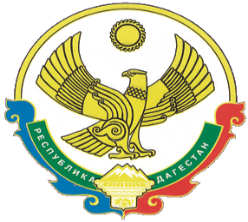 А Д М И Н И С Т Р А Ц И ЯМУНИЦИПАЛЬНОГО РАЙОНА «ЦУНТИНСКИЙ РАЙОН»РЕСПУБЛИКИ ДАГЕСТАНПОСТАНОВЛЕНИЕ от 15.03.2023г.                                                                                                 № 72с. КидероОб утверждении плана работы призывной комиссии муниципального района «Цунтинский район» в апреле-июле 2023 годаВ целях организации призыва на военную службу граждан МР «Цунтинский район», руководствуясь ст.26, ст.27 Федерального Закона «О воинской обязанности и военной службе»  п о с т а н о в л я ю:1. Утвердить план работы призывной комиссии муниципального района «Цунтинский район» в апреле-июле 2023 года (приложение). 2. МКУ «СМИ и ИТО» (Алиев А. А,) разместить настоящее постановление на официальном сайте МР «Цунтинский район». 	3. Контроль за исполнением настоящего постановления возложить на военного комиссара Цунтинского района и заместителя главы администрации по безопасности.4. Настоящее постановление вступает в силу со дня подписания.И.о. главы                                                                       А. Гамзатов